الـجـمـهـوريـة الـجـزائـرية الـديــمقـراطـيـة الـشـعـبية 
République Algérienne Démocratique et Populaireوزارة الـتـعـلـيـم الـعــالـي و الــبحـث الـعــلمـي
Ministère de l’Enseignement Supérieur et de 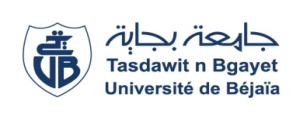 Faculté des Sciences ExactesCanevas à renseigner et à déposer au Département, pour le Comité Scientifique (CSD). Joindre le document à expertiser.Engagement de chaque Auteur (*) : J’atteste que le document présenté est le fruit d’un travail personnel résultant des efforts fournis dans le cadre de mes activités pédagogiques.N.B : Pour la promotion aux grades MCA et Prof., le document doit être édité par un seul auteur.Document : Intitulé : 			……………………………………………Type (Cours/TD/TP) :	 …………………………Langue de rédaction : 	…………………………Spécialité :			 ……………………………………………Niveau d’étude ciblé : 	……………………………………………Résumé succinct sur le contenu du document présenté (Ne pas dépasser la page actuelle) :…………………………………………………………………………………………………………………………………………………………………………………………………………………………………………………………………………………………………………………………………………………………………………………………………………………………………………………………………………………………………………………………………………………………………………………………………………………………………………………………………………………………………………………………………………………………………………….……………………………………………………………………………………………………………………………………………………………………………………………………………….…………………………………………………………………………….……………………………………………………………………………………………….………………………………………………………………………………………………………………….…………………………………………………………………………….………………………………………………………………………………………………….……………………………………………………….………………………………………………………………………………………………….……………………Bejaia le ……/……/………NOMS, Prénoms et Signatures des Auteurs………………  ………………  ……………… ………………  ………………  ……………… ………………  ………………  ……………… Auteur (s) :Auteur (s) :1er Auteur2ème Auteur3ème AuteurNOM et Prénom………………………………………………………………………………………Grade………………………………………………………………………………………Filière………………………………………………………………………………………Spécialité………………………………………………………………………………………Département………………………………………………………………………………………Faculté………………………………………………………………………………………E-mail………………………………………………………………………………………